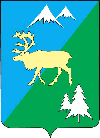 П О С Т А Н О В Л Е Н И ЕАДМИНИСТРАЦИИ БЫСТРИНСКОГО МУНИЦИПАЛЬНОГО РАЙОНА684350, Камчатский  край, Быстринскийрайон, с. Эссо, ул. Терешковой, 1, тел/факс 21-330http://essobmr.ru   admesso@yandex.ruот _06.06.2018__________  № _199_	Руководствуясь Федеральным законом от 06.10.2003 N 131-ФЗ "Об общих принципах организации местного самоуправления в Российской Федерации», Федеральным законом от 27.07.2010 N 210-ФЗ "Об организации предоставления государственных и муниципальных услуг", статьей 36.1 Устава Быстринского муниципального района,ПОСТАНОВЛЯЮ:	1. Внести в постановление администрации Быстринского муниципального района от 22.01.2018 № 25 «Об утверждении административного регламент по предоставлению администрацией Быстринского муниципального района муниципальной услуги по выдаче разрешения на строительство» следующие изменения:	1) в наименовании слово «регламент» заменить на слово «регламента», дополнить словами «, реконструкции объектов капитального строительства»;	2) пункт 1 дополнить словами: «, реконструкции объектов капитального строительства»;	3) в приложении: 	а)  наименование    административного    регламента   дополнить  словами:    _____________________________________________________________________Разослано: дело,  администрация АСП, Отдел по стр-ву и арх-ре АБМР,  библиотека с. Эссо, с. Анавгай, прокуратура БР, официальный сайт	«, реконструкции объектов капитального строительства»;б)  пункт 2.3. дополнить подпунктами 2.3.7 и 2.3.8. следующего содержания:«2.3.7. Внесение изменений в разрешение на строительство, реконструкцию объектов капитального строительства.2.3.8.  Мотивированный отказ во внесении изменений в разрешение на строительство, реконструкцию объектов капитального строительства.»;в) пункт 2.4 изложить в следующей редакции:«Муниципальная услуга предоставляется в течение 7 рабочих дней со дня регистрации заявления. Внесение изменений в разрешение на строительство в течение 10 рабочих дней со дня поступления уведомления о переходе прав 
на земельный участок, об образовании земельного участка.»;г)  часть 9 подпункта 2.7.1. пункта 2.7. дополнить частями 9.1. и 9.2. следующего содержания:    	9.1) в случае проведения реконструкции государственным (муниципальным)заказчиком, являющимся органом государственной власти (государственным органом), Государственной корпорацией по атомной энергии "Росатом", Государственной корпорацией по космической деятельности "Роскосмос", органом управления государственным внебюджетным фондом или органом местного самоуправления, на объекте капитального строительства государственной (муниципальной) собственности, правообладателем которого является государственное (муниципальное) унитарное предприятие, государственное (муниципальное) бюджетное или автономное учреждение, в отношении которого указанный орган осуществляет соответственно функции и полномочия учредителя или права собственника имущества, - соглашение о проведении такой реконструкции, определяющее в том числе, условия и порядок возмещения ущерба, причиненного указанному объекту при осуществлении реконструкции.	9.2) В случае реконструкции многоквартирного дома заявитель дополнительно предоставляет:- решение общего собрания собственников помещений в многоквартирном доме, принятое в соответствии с жилищным законодательством в случае реконструкции многоквартирного дома;- согласие всех собственников помещений в многоквартирном доме в случае реконструкции, если в результате такой реконструкции произойдет уменьшение размера общего имущества в многоквартирном доме;»;	д) абзац 2 части 11 подпункта 2.7.1. пункта 2.7. исключить;	е) в части 4 подпункта 2.7.2. пункта 2.7. слова «в случае выдачи разрешения на строительство линейного объекта реквизиты проекта планировки территории и проекта межевания территории» исключить;	ё) подпункт 2.7.3. пункта 2.7. изложить в следующей редакции:	«2.7.3. Для продления срока действия разрешения на строительство объекта капитального строительства: 1) Заявление на продление срока действия разрешения на строительство подается по форме согласно приложению № 4, с указанием причины о необходимости продления срока действия данного разрешения. К заявлению прилагаются два экземпляра оригинала такого разрешения.2) документы, удостоверяющие личность заявителя либо представителя заявителя (копия с предъявлением подлинника) и подтверждающие полномочия лица, обратившегося с заявлением от имени заявителя (подлинник или копия доверенности, заверенная в соответствии со статьей 185 Гражданского кодекса Российской Федерации).Срок действия разрешения на строительство может быть продлен по заявлению заявителя, поданному не менее чем за шестьдесят дней до истечения срока действия такого разрешения.»;ж) пункт 2.7. дополнить пунктом 2.7.4. следующего содержания:«2.7.4.  Для внесения изменений в разрешение на строительство:1) Уведомление о переходе прав на земельный участок, об образовании земельного участка в письменной форме, оформленное согласно приложению № 6 к Административному регламенту.2) Документы, удостоверяющие личность заявителя либо представителя заявителя (копия с предъявлением подлинника) и подтверждающие полномочия лица, обратившегося с заявлением от имени заявителя (подлинник или копия доверенности, заверенная в соответствии со статьей 185 Гражданского кодекса Российской Федерации).3) Правоустанавливающие документы на земельный участок;4) Градостроительный план земельного участка, выданный не ранее чем за три года до дня представления заявления на получение разрешения на строительство;5) Решение об образовании земельных участков в случаях, если в соответствии с земельным законодательством решение об образовании земельного участка принимает орган местного самоуправления.»;з)  подпункты 2.7.4., 2.7.5., 2.7.6., 2.7.7. пункта 2.7. считать подпунктами 2.7.5., 2.7.6., 2.7.7., 2.7.8. пункта 2.7. соответственно;и) подпункт 2.7.7. пункта 2.7. дополнить частью 5 следующего содержания:	«5) решение об образовании земельных участков в случаях, если в соответствии с земельным законодательством решение об образовании земельного участка принимает орган местного самоуправления.»;	к) в абзаце 3 подпункта 2.7.7. пункта 2.7. цифры «2.7.6.» заменить цифрами «2.7.7.», слова «Едином государственном реестре прав на недвижимое имущество и сделок с ним» заменить словами «Едином государственном реестре недвижимости»; л) пункт 2.8. изложить в следующей редакции:	«Основания для отказа в приеме документов, необходимых для предоставления муниципальной услуги, отсутствуют.»;	м) пункт 2.9. дополнить подпунктом 2.9.5. следующего содержания:«2.9.5. В случае внесения изменений в разрешение на строительство:2.9.5.1 отсутствие в уведомлении о переходе прав на земельный участок, об образовании земельного участка реквизитов следующих документов:- правоустанавливающего документа на земельный участок;- решения об образовании земельного участка, в случае, если решение об образовании земельного участка принимает орган местного самоуправления;- градостроительного плана земельного участка;2.9.5.2. недостоверность сведений, указанных в уведомлении о переходе прав на земельный участок, об образовании земельного участка.2.9.5.3. Несоответствие планируемого размещения объекта капитального строительства требованиям к строительству, реконструкции объекта капитального строительства, установленным на дату выдачи представленного для получения разрешения на строительство градостроительного плана земельного участка, разрешенному использованию земельного участка и (или) ограничениям, установленным в соответствии с земельным и иным законодательством Российской Федерации в случае образования земельного участка путем раздела, перераспределения, выдела.»;	н) в абзаце 1 пункта 2.14. слова «потребителей услуги» заменить словами « заявителей»;	о) в пункте 2.17. слова «запроса» заменить словами «заявления»;	п) подпункт 3.1.1. пункта 3.1. дополнить словами «-внесение изменений в разрешение на строительство или уведомление об отказе о внесении изменений в разрешение на строительство.»;	р) в абзаце 7 подпункта  3.1.2.1. пункта 3.1. слово «оригиналов» исключить;	с) в абзаце 2 подпункта 3.1.3.2. пункта 3.1. цифры «2.7.6.» заменить цифрами « 2.7.7.»;	т) в абзаце 3 подпункта 3.1.3.2. пункта 3.1. слова «уполномоченному должностному лицу» заменить словами «руководителю Администрации»; 	у) в абзаце 5 подпункта 3.1.3.2. пункта 3.1. слова «уполномоченным должностным лицом» заменить словом «руководителем»;ф) абзац 1 пункта 3.2. дополнить частями д), е) следующего содержания:«д) внесение изменений в разрешение на строительство;е) уведомления об отказе о внесении изменений в разрешение на строительство.»;х) в абзаце 1 пункта 3.3. цифры « 2.7.6» заменить цифрами « 2.7.7»;	ц) абзац 6 пункта 3.3. исключить;	ч) в части 1 абзаца 4 подпункта 3.4.2. пункта 3.4. цифры «2.7.1, 2.7.2» заменить цифрами «2.7.1- 2.7.4»;	ш) в абзаце 5 подпункта 3.4.2. пункта 3.4. цифры «2.7.1 и 2.7.2» заменить цифрами «2.7.1- 2.7.4»;щ) абзац 4 подпункта 3.4.3. пункта 3.4.  изложить в следующей редакции:«При получении заявления в электронной форме в автоматическом режиме осуществляется форматно-логический контроль, заявителю сообщается присвоенный универсальный номер, по которому в соответствующем разделе РПГУ отображается информация о ходе обработки заявления.»;ы) в подпункте 3.4.5. пункта 3.4. слово «запроса» заменить на слово «заявления»;э) в абзаце 1 пункта 4.1. после слов «принятием решений» дополнить словом «осуществляется»;ю) в абзаце 1 пункта 5.1. после слов «предоставившего муниципальную услугу» дополнить словами «, либо муниципального служащего,»;я) пункт 5.3. изложить в следующей редакции:«Жалоба должна содержать:- наименование органа, предоставляющего муниципальную услугу, должностного лица органа, предоставляющего муниципальную услугу, либо муниципального служащего, решения и действия (бездействие) которых обжалуются;- фамилию, имя, отчество (последнее - при наличии), сведения о месте жительства заявителя - физического лица либо наименование, сведения о месте нахождения заявителя - юридического лица, а также номер (номера) контактного телефона, адрес (адреса) электронной почты (при наличии) и почтовый адрес, по которым должен быть направлен ответ заявителю;- сведения об обжалуемых решениях и действиях (бездействии) органа, предоставляющего  муниципальную услугу, должностного лица органа, предоставляющего муниципальную услугу, либо муниципального служащего;- доводы, на основании которых заявитель не согласен с решением и действием (бездействием) органа, предоставляющего муниципальную услугу, должностного лица органа, предоставляющего муниципальную услугу, либо муниципального служащего. Заявителем могут быть представлены документы (при наличии), подтверждающие доводы заявителя, либо их копии.».	2. Контроль за выполнение настоящего постановления оставляю за собой.	3. Настоящее постановление вступает в силу после обнародования, подлежит  размещению в информационно-телекоммуникационной сети «Интернет» на официальном сайте органов местного самоуправления Быстринского муниципального района и распространяется на правоотношения, возникшие с 1 апреля 2018 года.Глава администрации Быстринского муниципального района 				 	    А.В. ГрековО внесении изменений в постановление администрации Быстринского муниципального района от 22.01.2018 № 25 «Об утверждении административного регламент по предоставлению администрацией Быстринского муниципального района муниципальной услуги по выдаче разрешения на строительство»